Subag Humas dan TU 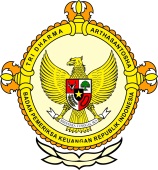       										     BPK Pwk. Prov. Sulawesi TengahTahun :									Bulan :                                                                        		                                                                               		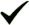 Tanggal : 											Entitas :RS dan Puskesmas Sigi Belum Laik BPJS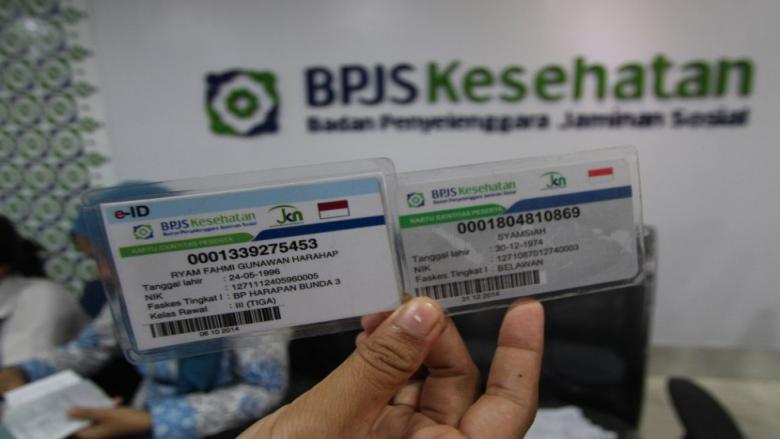 Sigi, Metrosulawesi.com - Dinas Kesehatan Kabupaten Sigi menargetkan tahun 2016 dapat membangun kerja sama dengan Badan Penyelenggara Jaminan Sosial (BPJS), agar masyarakat sigi dapat menggunakan kartu BPJS untuk berobat.Kepala Dinas Kesehatan Kabupaten Sigi Sofyan Mailili menjelaskan, penyebab belum terlaksananya hubungan kerja sama antara Pemkab Sigi dengan pihak BPJS karena rumah sakit dan seluruh puskesmas di wilayah tersebut belum memenuhi standarinisasi pelayanan seperti yang disyaratkan oleh BPJS."Tahun ini insyaallah kita upayakan jalin kerja sama dengan BPJS, kendalanya belum terjalin yaitu kita belum miliki standar pelayanan," kata Sofyan Mailili, Kadis Kesehatan Sigi saat berbincang dengan koran Metrosulawesi di perjalanan menuju kegiatan sosialisasi kesehatan di Desa Lolu. (Berita selengkapnya baca edisi cetak, Senin 30 Mei 2016)2016123456789101112  12345678910111213141516171819202122232425262728293031MEDIAMetro SulawesiProvinsiPaluDonggalaTolitoliBuolSigiMorowali UtaraParigi MoutongPosoMorowaliTojo Una-unaBanggaiBanggai KepulauanBanggai Laut